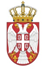 Општина Оџаци –Општинкса управа ОџациУл.Кнез Михајлова бр.24,Оџациe-mаil : razvoj@odzaci.rsodeljenejzjnodzaci@gmail.com Тел: 025/466-051,466-053Факс: 025/5742-396Број: 404-1-58/2019Дана: 05.12.2019.године 	Општина Оџаци – Општинска управа општине Оџаци спроводи јавну набавку мале вредности УСЛУГА СТРУЧНОГ НАДЗОРА НА ГРАЂЕВИНСКИМ РАДОВИВА   НА РЕКОНСТРУКЦИЈИ ДЕЛА ОБЈЕКАТА 1, ОБЈЕКАТА 4 и СПОЉНОГ УРЕЂЕЊА ТЕХНИЧКЕ ШКОЛЕ ОЏАЦИ , број јавне набавке 404-1-58/2019, а Позив за подношење понуда и Конкурсну документацију објавила је на Порталу јавних набавки и интернет страници наручиоца 29.11.2019. године.              У складу са чланом 63. Закона о јавним набавкама („Сл. гласаник РС“ бр.124/12, 14/15 и 68/15) Комисија за јавну набавку објављује ИЗМЕНЕ И ДОПУНЕ КОНКУРСНЕ ДОКУМЕНТАЦИЈЕБРОЈ 404-1-58/20191.Комисија за јавну набавку бр. 404-1-58/2019 очила је грешку те мења  конкурсну документацију на страни 7.    2. ВРСТА, ТЕХНИЧКЕ КАРАКТЕРИСТИКЕ, КВАЛИТЕТ, КОЛИЧИНА И ОПИС ДОБАРА, РАДОВА ИЛИ УСЛУГА, НАЧИН СПРОВОЂЕЊА КОНТРОЛЕ И ОБЕЗБЕЂИВАЊА ГАРАНЦИЈЕ КВАЛИТЕТА, РОК ИЗВРШЕЊА, МЕСТО ИЗВРШЕЊА ИЛИ ИСПОРУКЕ ДОБАРА, ЕВЕНТУАЛНЕ ДОДАТНЕ УСЛУГЕ И СЛ. : под  2. Врста и техничка спецификација услуге у ставу 8,,Извршилац је дужан да у оквиру уговорене цене услуге: - обавља послове стручног надзора над извођењем радова и послове координатора за безбедност и здравље на раду у фази извођења радова у складу са важећим прописима; ,, мења у и гласи:,,Извршилац је дужан да у оквиру уговорене цене услуге: - обавља послове стручног надзора над извођењем радова у складу са важећим прописима; ,,У преосталом делу конкурсна документација остаје непромењена.Комисија за јавне набавкеБр.    404-1-58/2019